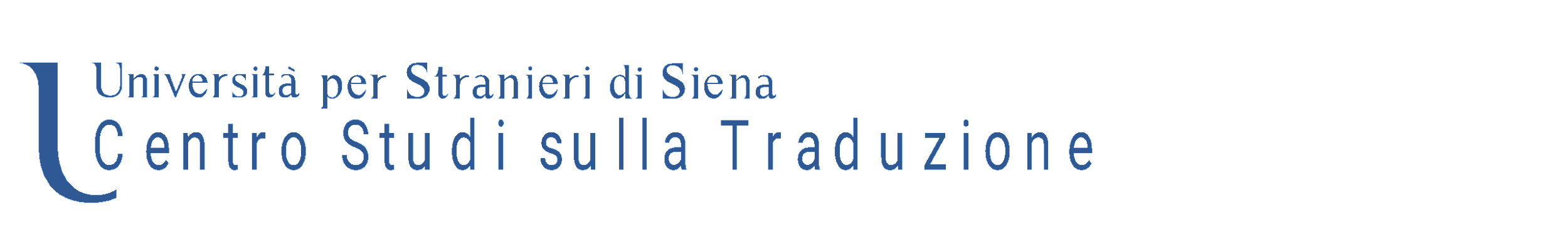 Modulo di candidatura per la Scuola di Traduzione letteraria CeST “Lorenzo Claris Appiani” Lingua francese – Comune di Rio, 26 settembre-1 ottobre 2023Il/La sottoscritto/a ____________________ nato/a a ___________ il ________________, cittadinanza_____________________, residente a ____________________________________________,Prov.______ Cap_______ in Via/Piazza_________________________________________n.____, domicilio (se DIVERSO da residenza) ______________________________, Prov._________ Cap_____ Via______________________n.______, Codice Fiscale  ___________________________________,tel._____________, cell.________________, indirizzo e-mail ______________________________,Dichiara di:Essere iscritt_ nell’a.a. 2022/2023 al ____anno del corso di _____________________________ _____________________________presso l’Università di ___________________________,						oppure di essere in possesso di Laurea triennale, magistrale o equipollente in  __________________________________________________________________________________conseguita il   _____________________ presso ___________________________________________Livello delle competenze linguistiche di cui si è attualmente in possesso: Elenco delle eventuali annualità di Lingua francese sostenute presso un ateneo: Elenco di eventuali traduzioni e/o di pubblicazioni attinenti agli studi di traduzione già pubblicate: Elenco di eventuali esperienze formative o professionali legate al mondo della traduzione: Breve motivazione d’interesse alla partecipazione alla Scuola di traduzione letteraria CeST “Lorenzo Claris Appiani”Per ulteriori informazioni gli interessati e le interessate potranno rivolgersi all’indirizzo di posta elettronica cest@unistrasi.it Data ……………………………………. 					FIRMA ……………………………………………………… Il/La sottoscritt_ esprime il proprio consenso affinché i dati personali forniti possano essere trattati nel rispetto del Dlgs 196/2003, per gli adempimenti connessi alla presente procedura. Data ……………………………………. 					FIRMA ………………………………………………………Il/La sottoscritt_, sotto la sua personale responsabilità ai sensi del D.P.R. 28/12/2000 n. 445, dichiara che tutte le informazioni indicate in questa scheda corrispondono a verità. Data ……………………………………. 					FIRMA ………………………………………………………Si allega:  - copia di un valido documento di riconoscimentoLinguaLivello QCERAnno conseguimento eventuale certificazioneNomenclatura esameLivello QCER di uscitaAnno conseguimento e ateneoVotazioneTitolo Autore EditoreAnnoAnno Descrizione